Оперативное предупреждение об угрозе чрезвычайной ситуациина 23-27 апреля 2020 года (при составлении предупреждения использована информация Алтайского центра по гидрометеорологии и мониторингу окружающей среды» - филиала Федерального государственного бюджетного учреждения "Западно-Сибирское управление по гидрометеорологии и мониторингу окружающей среды")ШТОРМОВОЕ  ПРЕДУПРЕЖДЕНИЕ № 11          В Алтайском крае в период с 23 по 27 апреля местами  ожидается высокая пожароопасность (4 класс горимости).Рекомендованные превентивные мероприятия:оповестить администрации сельских поселений и население;организовать оповещение и информирование населения через все имеющиеся средства (СМИ, подворовой обход, операторов сотовой связи, подвижными экипажами МВД и прочие) о возможном подтоплении;перевести органы местного самоуправления в режим «повышенной готовности» или «режим ЧС» в зависимости от сложившейся обстановки;запретить проведение сельскохозяйственных палов, отжиг порубочных остатков в лесных массивах, сжигание травы и мусора;организовать проверку и готовность сил и средств к ликвидации возможных ЧС;организовать работу оперативной группы пожарно-спасательного гарнизона;спланировать мероприятия по эвакуации населения, в том числе экстренной эвакуации, а так же определить места эвакуации имущества граждан;установить шлагбаумы и аншлаги при въезде в лесную зону;определить порядок оповещения и действий граждан при переходе пожара  на населенный пункт;уточнить наличие материальных и финансовых средств для ликвидации последствий возможных ЧС на территории края;уточнить информацию о наличии запасов медикаментов и средств оказания медицинской помощи в медицинских учреждениях;провести инструктаж руководящего состава и лиц дежурно-диспетчерских служб по действиям в случае угрозы возникновения чрезвычайных ситуаций;разместить экстренное предупреждение на официальных сайтах муниципальных образований;обо всех возникших нарушениях жизнедеятельности населения немедленно информировать оперативную дежурную смену центра управления в кризисных ситуациях Главного управления МЧС России по Алтайскому краю (тел.: 20-26-10, 20-26-03 - ОДС центра управления в кризисных ситуациях Главного управления МЧС России по Алтайскому краю, 55-44-01– ОДС ОУКС ККУ, телефон экстренных служб 01, 101, 112, тел. горячей линии Главного управления МЧС России по Алтайскому краю 8-385-2-20-25-86, телефон доверия 8-385-2-65-82-19) ЕДДС Тюменцевского района 8-385-88-2-11-37.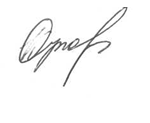 Начальник  отдела ГОЧС и МОБ		Сухоруков К.В.администрации Тюменцевского района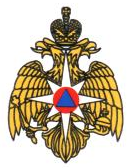 МЧС РОССИИГЛАВНОЕ УПРАВЛЕНИЕМИНИСТЕРСТВА РОССИЙСКОЙ ФЕДЕРАЦИИ ПО  ДЕЛАМ  ГРАЖДАНСКОЙ  ОБОРОНЫ, ЧРЕЗВЫЧАЙНЫМ  СИТУАЦИЯМ И ЛИКВИДАЦИИ ПОСЛЕДСТВИЙ СТИХИЙНЫХ БЕДСТВИЙ ПО АЛТАЙСКОМУ КРАЮ(Главное  управление МЧС России по Алтайскому краю)ул. Взлетная, 2и,  г.Барнаул, 656006Телефон: 54-06-28 Факс: 54-07-41 (код 385-2)E-mail mchs@alregn.ru23.04.2020  №   2401-19-3-1